	MAIRIE					DEPARTEMENT DES HAUTES ALPES     D’EYGLIERS                                                                    05600               _____		     Téléphone : 04 92 45 03 24					    Télécopie  : 04 92 45 21 27Courriel     : mairie.eygliers@wanadoo.fr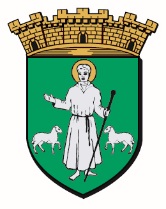 Je, soussigné(e), …………………………………………………………………………………demeurant à……………………………………………………………………………………………………………………………tel……………………………………………….., établis l’inscription suivante :Pour la 2ème période : du  05 novembre au 21 décembre 2018,(à retourner au secrétariat de Mairie le mercredi pour la semaine suivante, au plus tard soit le mercredi 31 octobre J'inscris mon (mes) enfant(s) :Nom ................................ Prénom .................................. Classe ......................Nom ................................ Prénom .................................. Classe ......................Nom ................................ Prénom .................................. Classe ......................􀂅 Tous les mercredis􀂅 Les mercredis suivants :Arrivée	Départ􀂅 7h45	􀂅 11h30􀂅 8h30	􀂅 12h00􀂅 9h00	􀂅 12h15DateDate07/11/1805/12/18 14/11/1812/12/18 21/11/1819/12/18 28/11/18